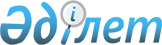 О внесении изменений в постановления Правительства Республики Казахстан от 18 марта 2002 года N 323 и от 27 марта 2002 года N 357Постановление Правительства Республики Казахстан от 20 марта 2006 года N 190
      Правительство Республики Казахстан ПОСТАНОВЛЯЕТ: 
      1. Внести в некоторые решения Правительства Республики Казахстан следующие изменения: 
      1) в постановлении Правительства Республики Казахстан от 18 марта 2002 года N 323 "О назначении представителей Республики Казахстан в Советах Управляющих": 
      в пункте 1: 
      подпункт 2) изложить в следующей редакции: 
      "2) Международного Банка Реконструкции и Развития: 
      Управляющим - Заместителя Премьер-Министра Республики Казахстан Масимова Карима Кажимкановича, 
      заместителем Управляющего - Министра экономики и бюджетного планирования Республики Казахстан Келимбетова Кайрата Нематовича;"; 
      в подпункте 3) слова "Министра финансов Республики Казахстан Дунаева Армана Галиаскаровича" заменить словами "Заместителя Премьер-Министра Республики Казахстан Масимова Карима Кажимкановича"; 
      в подпункте 4): 
      слова "Дунаева Армана Галиаскаровича" заменить словами "Коржову Наталью Артемовну"; 
      слова "Исаева Батырхана Арысбековича" заменить словами "Кусаинова Марата Апсеметовича"; 
      подпункт 5) изложить в следующей редакции: 
      "5) Исламского Банка Развития: 
      Управляющим - Министра экономики и бюджетного планирования Республики Казахстан Келимбетова Кайрата Нематовича; 
      заместителем Управляющего - вице-министра финансов Республики Казахстан Смаилова Алихана Асхановича;"; 
      2) утратил силу постановлением Правительства РК от 29.08.2016 № 488.

      Сноска. Пункт 1 с изменением, внесенным постановлением Правительства РК от 29.08.2016 № 488.


      2. Настоящее постановление вводится в действие со дня подписания. 
					© 2012. РГП на ПХВ «Институт законодательства и правовой информации Республики Казахстан» Министерства юстиции Республики Казахстан
				
Премьер-Министр 
Республики Казахстан 